Инвестиционная площадка № 67-10-13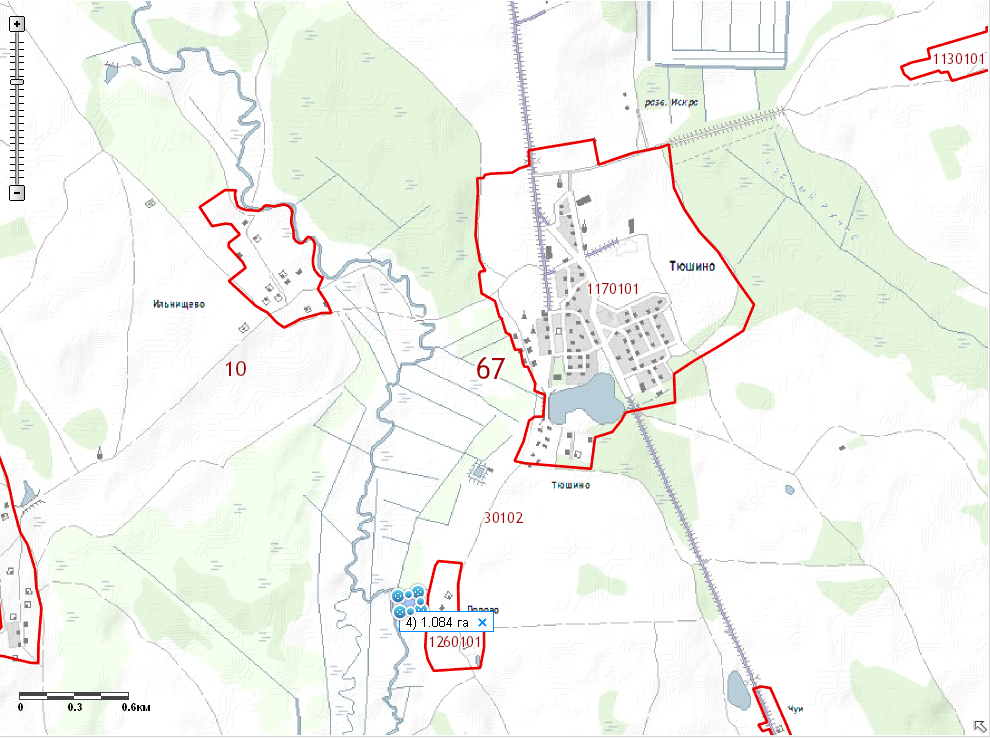 1. Месторасположение:- Смоленская область, Кардымовский район, дер.Попово;- расстояние до г. Москвы: 392 км;- расстояние до г. Смоленска:  45 км;- расстояние до п. Кардымово: 17 км.2. Характеристика участка:- площадь – 1 га;- категория земель – карьер;- форма собственности – собственность не разграничена.3. Подъездные пути:- в 34 км   от автодороги «Москва - Минск»4. Инженерные коммуникации:-  газоснабжение – нет;-  электроснабжение – нет;-  водоснабжение – нет.5. Условия предоставления:- аренда;- долгосрочная аренда